به نام خدا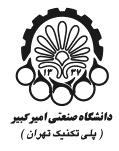 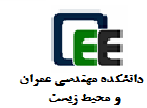 فرم تاييد پذيرش استاد راهنماي پايان نامه دانشجويان كارشناسي ارشدبعد از امضای استاد راهنما به دفتر تحصیلات تکمیلی دانشکده تحویل دهید.تكميل توسط :استاد گرامي جناب آقاي دکتربا سلام و احتراماينجانب ...............................................دانشجوي رشته مهندسی عمران،گرايش .................................... به شماره دانشجويي ............................. خواهشمندم در صورت امكان مسئوليت راهنمايي پروژه كارشناسي ارشد اينجانب را قبول فرمائيد.                                                              امضا و تاریخدانشجو استاد گرامي جناب آقاي دکتربا سلام و احتراماينجانب ...............................................دانشجوي رشته مهندسی عمران،گرايش .................................... به شماره دانشجويي ............................. خواهشمندم در صورت امكان مسئوليت راهنمايي پروژه كارشناسي ارشد اينجانب را قبول فرمائيد.                                                              امضا و تاریخ(در صورت داشتن استاد راهنمای دوم) هر دو استاد باید امضا کنند.اينجانب مسئوليت استاد راهنمايي پروژه  آقاي/خانم ...................................... به شماره دانشجويي.......................... را مي‌پذيرم. نام و نام خانوادگي استاد راهنما اول:                           تاریخ و امضاء نام و نام خانوادگی استاد راهنمای دوم:                           تاريخ و امضاء  گروه آموزشي موضوع در جلسه مورخ ...................... گروه آموزشي .....................................مورد بررسي و تصويب قرار گرفت. مدير گروه آموزشي